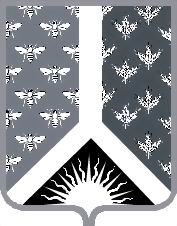 СОВЕТ НАРОДНЫХ ДЕПУТАТОВ НОВОКУЗНЕЦКОГО МУНИЦИПАЛЬНОГО РАЙОНАР Е Ш Е Н И Еот 28 октября 2021 г. № 205-МНПАОб утверждении Положения о бюджетном процессе в муниципальном образовании «Новокузнецкий муниципальный район Кемеровской области - Кузбасса»Принято Советом народных депутатовНовокузнецкого муниципального района28 октября 2021 г.1. Утвердить Положение о бюджетном процессе в муниципальном образовании «Новокузнецкий муниципальный район Кемеровской области - Кузбасса» согласно приложению к настоящему Решению.2. Признать утратившим силу решение Совета народных депутатов Новокузнецкого муниципального района от 28.05.2019 № 57-МНПА «Об утверждении Положения о бюджетном процессе в муниципальном образовании «Новокузнецкий муниципальный район». 3. Настоящее Решение вступает в силу со дня, следующего за днем его официального опубликования.Председатель Совета народных депутатов Новокузнецкого муниципального района                                                                             Е.В. ЗеленскаяГлава Новокузнецкого муниципального района	                                                                           А.В. ШарнинПриложениек решению Совета народных депутатов Новокузнецкого муниципального районаот 28 октября 2021 г. № 205-МНПА«Об утверждении Положения о бюджетном процессе в муниципальном образовании «Новокузнецкий муниципальный район Кемеровской области - Кузбасса»Положение о бюджетном процессе в муниципальном образовании «Новокузнецкий муниципальный район Кемеровской области - Кузбасса»Настоящее Положение о бюджетном процессе в муниципальном образовании «Новокузнецкий муниципальный район Кемеровской области - Кузбасса» (далее – Положение) определяет порядок осуществления бюджетного процесса в муниципальном образовании «Новокузнецкий муниципальный район Кемеровской области - Кузбасса» (далее – Новокузнецкий муниципальный район).Статья 1. Основные понятия, используемые в настоящем ПоложенииВ настоящем Положении используются понятия, установленные Бюджетным кодексом Российской Федерации, а также следующие понятия:бюджетный процесс в Новокузнецком муниципальном районе - регламентируемая законодательством Российской Федерации, Кемеровской области, Новокузнецкого муниципального района деятельность органов местного самоуправления Новокузнецкого муниципального района и иных участников бюджетного процесса по составлению и рассмотрению проектов бюджетов Новокузнецкого муниципального района, утверждению и исполнению бюджетов Новокузнецкого муниципального района, контролю за их исполнением, осуществлению бюджетного учета, составлению, внешней проверке, рассмотрению и утверждению бюджетной отчетности;бюджет Новокузнецкого муниципального района - форма образования и расходования фонда денежных средств, предназначенных для финансового обеспечения задач и функций Новокузнецкого муниципального района (далее – местный бюджет);консолидированный бюджет Новокузнецкого муниципального района - местный бюджет и свод бюджетов муниципальных образований, входящих в состав Новокузнецкого муниципального района (без учета межбюджетных трансфертов между этими бюджетами).Статья 2. Участники бюджетного процесса1. Участниками бюджетного процесса в муниципальном образовании «Новокузнецкий муниципальный район» являются:глава Новокузнецкого муниципального района;Совет народных депутатов Новокузнецкого муниципального района;администрация Новокузнецкого муниципального района;финансовое управление администрации Новокузнецкого муниципального района;Управление Федерального казначейства по Кемеровской области - Кузбассу;контрольно-счетная комиссия Новокузнецкого муниципального района;главные администраторы (администраторы) доходов местного бюджета;главные администраторы (администраторы) источников финансирования дефицита местного бюджета;главные распорядители, распорядители и получатели бюджетных средств;органы местного самоуправления Новокузнецкого муниципального района и иные органы, на которые возложены бюджетные полномочия.2. Полномочия участников бюджетного процесса определяются Бюджетным кодексом Российской Федерации, федеральным, областным и местным законодательством.3. Функции финансового органа Новокузнецкого муниципального района, установленные Бюджетным кодексом Российской Федерации, возлагаются на финансовое управление администрации Новокузнецкого муниципального района в соответствии с Положением о финансовом управлении администрации Новокузнецкого муниципального района, утвержденным решением Совета народных депутатов Новокузнецкого муниципального района от 11.02.2021                 № 165 – МНПА «Об учреждении финансового управления администрации Новокузнецкого района».Финансовое управление администрации Новокузнецкого муниципального района, в пределах своей компетенции, в случаях, прямо предусмотренных Бюджетным кодексом Российской Федерации, в целях обеспечения бюджетного процесса разрабатывает и принимает нормативные правовые акты, организует исполнение местного бюджета на основе сводной бюджетной росписи и кассового плана.4. В случаях изменения состава и (или) функций главных администраторов доходов местного бюджета, а также изменения принципов назначения и присвоения структуры кодов классификации доходов бюджетов изменения в перечень главных администраторов доходов бюджета, а также в состав закрепленных за ними кодов классификации доходов бюджетов вносятся на основании нормативного акта финансового управления администрации Новокузнецкого муниципального района без внесения изменений в решение о местном бюджете.Статья 3. Порядок и сроки составления проекта местного бюджетаПроект местного бюджета на очередной финансовый год и плановый период составляется финансовым управлением администрации Новокузнецкого муниципального района. Порядок и сроки составления проекта местного бюджета устанавливаются администрацией Новокузнецкого муниципального района с соблюдением требований, установленных Бюджетным кодексом Российской Федерации и настоящим Положением.После составления проекта Решения о местном бюджете указанный проект направляется в администрацию Новокузнецкого муниципального района для его согласования и дальнейшего направления в Совет народных депутатов Новокузнецкого муниципального района.Статья 4. Внесение проекта Решения о местном бюджете на очередной финансовый год и плановый период на рассмотрение Совета народных депутатов Новокузнецкого муниципального района1. Проект Решения Совета народных депутатов Новокузнецкого муниципального района о местном бюджете вносится на рассмотрение Совета народных депутатов Новокузнецкого муниципального района администрацией Новокузнецкого муниципального района не позднее 15 ноября текущего финансового года.2. Одновременно с проектом Решения о местном бюджете в Совет народных депутатов Новокузнецкого муниципального района вносятся следующие документы и материалы:1) основные направления бюджетной и налоговой политики Новокузнецкого муниципального района;2) предварительные итоги социально-экономического развития Новокузнецкого муниципального района за истекший период текущего финансового года и ожидаемые итоги социально-экономического развития Новокузнецкого муниципального района за текущий финансовый год;3) прогноз социально-экономического развития Новокузнецкого муниципального района;4) прогноз основных характеристик (общий объем доходов, общий объем расходов, дефицита (профицита) бюджета) консолидированного бюджета Новокузнецкого муниципального района на очередной финансовый год и плановый период;5) пояснительная записка к проекту Решения о местном бюджете;6) методики (проекты методик) и расчеты распределения межбюджетных трансфертов;7) верхний предел муниципального внутреннего долга Новокузнецкого муниципального района и верхний предел муниципального внешнего долга Новокузнецкого муниципального района на 1 января года, следующего за очередным финансовым годом и каждым годом планового периода;8) оценка ожидаемого исполнения местного бюджета за текущий финансовый год;9) предложенные Советом народных депутатов Новокузнецкого муниципального района, контрольно-счетной комиссией Новокузнецкого муниципального района проекты бюджетных смет указанных органов, представляемые в случае возникновения разногласий с финансовым управлением администрации Новокузнецкого муниципального района в отношении указанных бюджетных смет;10) реестр источников доходов местного бюджета;11) бюджетный прогноз (проект бюджетного прогноза, проект изменений бюджетного прогноза) Новокузнецкого муниципального района на долгосрочный период (за исключением показателей финансового обеспечения муниципальных программ);12) паспорта муниципальных программ Новокузнецкого муниципального района (проекты изменений в указанные паспорта);13) иные документы и материалы, установленные Бюджетным кодексом Российской Федерации и нормативными правовыми актами Новокузнецкого муниципального района.3. В случае если в очередном финансовом году и плановом периоде общий объем расходов недостаточен для финансового обеспечения установленных законодательством Российской Федерации, Кемеровской области - Кузбасса, Новокузнецкого муниципального района расходных обязательств Новокузнецкого муниципального района глава Новокузнецкого муниципального района вносит в Совет народных депутатов Новокузнецкого муниципального района проекты Решений Совета народных депутатов Новокузнецкого муниципального района об изменении сроков вступления в силу (приостановления действия) в очередном финансовом году и плановом периоде отдельных положений муниципальных нормативных правовых актов Новокузнецкого муниципального района, не обеспеченных источниками финансирования в очередном финансовом году и (или) плановом периоде.Статья 5. Публичные слушания по проекту местного бюджета1. После получения проекта местного бюджета и до его рассмотрения Совет народных депутатов Новокузнецкого муниципального района проводит публичные слушания.2. В публичных слушаниях вправе принимать участие:1) депутаты Совета народных депутатов Новокузнецкого муниципального района;2) представители администрации Новокузнецкого муниципального района, иных исполнительных органов Новокузнецкого муниципального района;3) представители контрольно-счетной комиссии Новокузнецкого муниципального района;4) главы муниципальных образований, входящих в состав Новокузнецкого муниципального района, иные представители органов местного самоуправления муниципальных образований, входящих в состав Новокузнецкого муниципального района;5) депутаты Государственной Думы Федерального Собрания Российской Федерации и члены Совета Федерации Федерального Собрания Российской Федерации;6) представители иных федеральных органов государственной власти;7) иные лица, в том числе определяемые комиссией по вопросам бюджета, налоговой политики, финансов и экономики Совета народных депутатов Новокузнецкого муниципального района.3. Публичные слушания проводятся открыто.4. На публичных слушаниях проект местного бюджета представляет начальник финансового управления администрации Новокузнецкого муниципального района или его заместитель.5. Порядок организации и проведения публичных слушаний определяется Советом народных депутатов Новокузнецкого муниципального района.Статья 6. Основные характеристики и иные показатели местного бюджета1. В Решении Совета народных депутатов Новокузнецкого муниципального района о местном бюджете должны содержаться основные характеристики местного бюджета:1) общий объем доходов местного бюджета на очередной финансовый год и плановый период;2) общий объем расходов местного бюджета на очередной финансовый год и плановый период;3) дефицит (профицит) местного бюджета на очередной финансовый год и плановый период;4) иные показатели, установленные Бюджетным кодексом Российской Федерации, законами Кемеровской области – Кузбасса, муниципальными нормативными правовыми актами Новокузнецкого муниципального района (кроме решения о бюджете).2. В Решении Совета народных депутатов Новокузнецкого муниципального района о местном бюджете должны содержаться нормативы распределения доходов между областным бюджетом и местным бюджетом, в случае если они не установлены Бюджетным кодексом Российской Федерации, федеральным законом о федеральном бюджете, законами Кемеровской области - Кузбасса, решениями Совета народных депутатов Новокузнецкого муниципального района, принятыми в соответствии с положениями Бюджетного кодекса Российской Федерации.3. Решением о местном бюджете утверждаются:1) перечень главных распорядителей средств местного бюджета;2) перечень главных администраторов доходов местного бюджета, закрепляемые за ними виды (подвиды) доходов местного бюджета;3) перечень главных администраторов источников финансирования дефицита местного бюджета, закрепляемые за ними группы (подгруппы) источников финансирования дефицита местного бюджета;4) прогнозируемые доходы местного бюджета на очередной финансовый год и плановый период;5) распределение бюджетных ассигнований местного бюджета по целевым статьям (муниципальным программам и непрограммным направлениям деятельности), группам и подгруппам видов классификации расходов бюджетов;6) распределение бюджетных ассигнований местного бюджета по разделам, подразделам классификации расходов бюджетов на очередной финансовый год и плановый период;7) ведомственная структура расходов на очередной финансовый год и плановый период;8) общий объем бюджетных ассигнований местного бюджета, направляемых на исполнение публичных нормативных обязательств на очередной финансовый год и плановый период;9) объем межбюджетных трансфертов, получаемых из других бюджетов бюджетной системы Российской Федерации в очередном финансовом году и плановом периоде;10) объем межбюджетных трансфертов, предоставляемых другим бюджетам бюджетной системы Российской Федерации в очередном финансовом году и плановом периоде;11) общий объем условно утверждаемых (утвержденных) расходов на первый и второй годы планового периода;12) источники финансирования дефицита местного бюджета по статьям и видам источников финансирования дефицита местного бюджета на очередной финансовый год и плановый период;13) верхний предел муниципального внутреннего долга Новокузнецкого муниципального района по состоянию на 1 января года, следующего за очередным финансовым годом и каждым годом планового периода, с указанием, в том числе, верхнего предела долга по муниципальным гарантиям Новокузнецкого муниципального района;14) программа муниципальных внутренних заимствований Новокузнецкого муниципального района на очередной финансовый год и плановый период;15) программа муниципальных гарантий Новокузнецкого муниципального района на очередной финансовый год и плановый период;16) объем расходов на обслуживание муниципального долга Новокузнецкого муниципального района на очередной финансовый год и плановый период;17) случаи и порядок предоставления субсидий юридическим лицам (за исключением субсидий муниципальным учреждениям Новокузнецкого муниципального района), индивидуальным предпринимателям, физическим лицам - производителям товаров, работ, услуг;18) объем бюджетных ассигнований для предоставления субсидий иным некоммерческим организациям, не являющимся муниципальными учреждениями Новокузнецкого муниципального района;19) бюджетные инвестиции, планируемые к предоставлению юридическим лицам, не являющимся муниципальными учреждениями или муниципальными унитарными предприятиями Новокузнецкого муниципального района (за исключением бюджетных инвестиций юридическим лицам, не являющимся муниципальными учреждениями или муниципальными унитарными предприятиями Новокузнецкого муниципального района, в объекты капитального строительства, решения о предоставлении которых принимаются администрацией Новокузнецкого муниципального района), с указанием юридического лица, объема и цели предоставляемых бюджетных инвестиций;20) цели, на которые может быть предоставлен бюджетный кредит бюджетам муниципальных образований, входящим в состав Новокузнецкого муниципального района, основания, условия предоставления, использования и возврата бюджетных кредитов, бюджетные ассигнования для их предоставления на срок в пределах финансового года и на срок, выходящий за пределы финансового года;21) размер резервного фонда администрации Новокузнецкого муниципального района;22) объем бюджетных ассигнований дорожного фонда Новокузнецкого муниципального района;23) размеры выплат по отдельным публично-нормативным обязательствам;24) распределение бюджетных ассигнований местного бюджета, направляемых на государственную поддержку семьи и детей, на очередной финансовый год и плановый период;25) иные показатели, установленные Бюджетным кодексом Российской Федерации.Статья 7. Порядок рассмотрения проекта решения о местном бюджете1. Комиссия Совета народных депутатов Новокузнецкого муниципального района по вопросам бюджета, налоговой политики, финансов и экономики, ответственная за рассмотрение проекта Решения о местном бюджете, в течение 3 рабочих дней со дня внесения в Совет народных депутатов Новокузнецкого муниципального района проекта Решения о местном бюджете подготавливает заключение о соответствии представленных документов и материалов требованиям, установленным Бюджетным кодексом Российской Федерации и настоящим Положением.2. Председатель Совета народных депутатов Новокузнецкого муниципального района на основании заключения комиссии Совета народных депутатов Новокузнецкого муниципального района по вопросам бюджета, налоговой политики, финансов и экономики принимает решение о принятии проекта Решения о местном бюджете к рассмотрению Советом народных депутатов Новокузнецкого муниципального района либо о его возвращении в администрацию Новокузнецкого муниципального района на доработку.Проект Решения о местном бюджете подлежит возвращению в администрацию Новокузнецкого муниципального района на доработку, если состав представленных документов и материалов не соответствует требованиям, установленным Бюджетным кодексом Российской Федерации и настоящим Положением3. Доработанный проект Решения о местном бюджете со всеми документами и материалами должен быть внесен в Совет народных депутатов Новокузнецкого муниципального района администрацией Новокузнецкого муниципального района в течение 5 рабочих дней со дня возвращения проекта Решения на доработку и рассмотрен в установленном настоящей статьей порядке.4. В течение 10 рабочих дней со дня внесения в Совет народных депутатов Новокузнецкого муниципального района проекта Решения о местном бюджете комиссия Совета народных депутатов Новокузнецкого муниципального района по вопросам бюджета, налоговой политики, финансов и экономики готовит свое заключение по указанному проекту, содержащее предложения о принятии или об отклонении представленного проекта, предложения и рекомендации по основным характеристикам и иным показателям бюджета Новокузнецкого муниципального района и представляет их на рассмотрение Совета народных депутатов Новокузнецкого муниципального района.5. Совет народных депутатов Новокузнецкого муниципального района рассматривает проект Решения о местном бюджете в течение 15 рабочих дней со дня внесения проекта Решения о местном бюджете в Совет народных депутатов Новокузнецкого муниципального района.6. По итогам рассмотрения проекта Решения о местном бюджете Совет народных депутатов Новокузнецкого муниципального района принимает решение о назначении публичных слушаний по рассмотрению проекта Решения о местном бюджете.7. В случае отклонения проекта Решения о местном бюджете по результатам публичных слушаний Совет народных депутатов Новокузнецкого муниципального района может:передать проект Решения о местном бюджете в согласительную комиссию для разработки согласованного варианта основных характеристик и иных показателей бюджета Новокузнецкого муниципального района с учетом рекомендаций, изложенных в заключении комиссии Совета народных депутатов Новокузнецкого муниципального района по вопросам бюджета, налоговой политики, финансов и экономики;вернуть проект Решения о местном бюджете на доработку с указанием причин отклонения проекта Решения о местном бюджете и рекомендациями по его доработке.8. Согласительная комиссия создается распоряжением администрации Новокузнецкого муниципального района.В состав согласительной комиссии входит равное число представителей Совета народных депутатов Новокузнецкого муниципального района и администрации Новокузнецкого муниципального района, а также представители финансового управления администрации Новокузнецкого муниципального района.Согласительная комиссия в течение 8 рабочих дней со дня принятия Советом народных депутатов Новокузнецкого муниципального района решения о передаче проекта Решения о местном бюджете в согласительную комиссию разрабатывает согласованный вариант основных характеристик и иных показателей бюджета Новокузнецкого муниципального района. Решение согласительной комиссии принимается большинством голосов от установленного числа членов согласительной комиссии. По окончании работы согласительной комиссии администрация Новокузнецкого муниципального района повторно вносит доработанный проект Решения о местном бюджете на рассмотрение в Совет народных депутатов Новокузнецкого муниципального района.9. В случае отклонения проекта Решения о местном бюджете и возвращения его на доработку администрация Новокузнецкого муниципального района перенаправляет отклоненный проект вместе с приложением заключения комиссии Совета народных депутатов Новокузнецкого муниципального района по вопросам бюджета, налоговой политики, финансов и экономики в финансовое управление администрации Новокузнецкого муниципального района для его доработки. Финансовое управление администрации Новокузнецкого муниципального района в течение 7 рабочих дней с момента поступления отклоненного проекта от администрации Новокузнецкого муниципального района дорабатывает проект Решения о местном бюджете с учетом рекомендаций, изложенных в заключении комиссии Совета народных депутатов Новокузнецкого муниципального района по вопросам бюджета, налоговой политики, финансов и экономики, и направляет его в администрацию Новокузнецкого муниципального района для согласования.Доработанный проект Решения о местном бюджете администрация Новокузнецкого муниципального района повторно вносит на рассмотрение в Совет народных депутатов Новокузнецкого муниципального района.10. Совет народных депутатов Новокузнецкого муниципального района рассматривает доработанный проект Решения о местном бюджете в течение                              5 рабочих дней со дня его повторного внесения.11. Если Совет народных депутатов Новокузнецкого муниципального района по итогам работы согласительной комиссии или после его доработки не принимает решение о принятии проекта Решения о местном бюджете, проект Решения о местном бюджете считается повторно отклоненным. В этом случае Совет народных депутатов Новокузнецкого муниципального района принимает одно из решений, предусмотренных пунктом 7 настоящей статьи.12. В случае назначения публичных слушаний срок проведения публичных слушаний по рассмотрению проекта Решения о местном бюджете со дня назначения публичных слушаний до дня опубликования результатов публичных слушаний по рассмотрению проекта Решения о местном бюджете не может превышать 20 рабочих дней.13. Совет народных депутатов Новокузнецкого муниципального района в течение 5 рабочих дней со дня опубликования результатов публичных слушаний по рассмотрению проекта Решения о местном бюджете принимает решение о местном бюджете.В случае одобрения Советом народных депутатов Новокузнецкого муниципального района проекта Решения о местном бюджете утверждаются основные характеристики и иные показатели бюджета Новокузнецкого муниципального района.Статья 8. Подписание и опубликование Решения о местном бюджете1. Принятое Советом народных депутатов Новокузнецкого муниципального района Решение о местном бюджете подписывается председателем Совета народных депутатов Новокузнецкого муниципального района и не позднее 10 рабочих дней со дня принятия направляется главе Новокузнецкого муниципального района для подписания.2. Решение Совета народных депутатов Новокузнецкого муниципального района о местном бюджете подлежит официальному опубликованию в сроки, обеспечивающие его вступление в силу с 1 января очередного финансового года.Статья 9. Временное управление бюджетомЕсли Решение о местном бюджете не вступило в силу с начала текущего финансового года, то финансовое управление администрации Новокузнецкого муниципального района организует исполнение местного бюджета в соответствии со статьей 190 Бюджетного кодекса Российской Федерации.Статья 10. Внесение изменений в Решение о местном бюджетеВ ходе исполнения местного бюджета изменения в Решение о местном бюджете вносятся в порядке, установленном Регламентом Новокузнецкого районного Совета народных депутатов, принятым Решением Новокузнецкого районного Совета народных депутатов от 28.03.2006 № 188.Проект Решения Совета народных депутатов Новокузнецкого муниципального района о внесении изменений в решение о бюджете Новокузнецкого муниципального района рассматривается Советом народных депутатов Новокузнецкого муниципального района в течение 15 рабочих дней со дня внесения указанного проекта Решения.Статья 11. Сводная бюджетная роспись местного бюджетаПорядок составления и ведения сводной бюджетной росписи местного бюджета устанавливается финансовым управлением администрации Новокузнецкого муниципального района в соответствии с Бюджетным кодексом Российской Федерации и настоящим Положением.Утверждение сводной бюджетной росписи местного бюджета и внесение изменений в нее осуществляется начальником финансового управления администрации Новокузнецкого муниципального района.Утвержденные показатели сводной бюджетной росписи местного бюджета должны соответствовать решению о местном бюджете.В случае принятия решения о внесении изменений в решение о местном бюджете начальник финансового управления администрации Новокузнецкого муниципального района утверждает соответствующие изменения в сводную бюджетную роспись местного бюджета.Статья 12. Основания для внесения изменений в сводную бюджетную роспись местного бюджетаВ сводную бюджетную роспись местного бюджета могут быть внесены изменения в соответствии с решениями начальника финансового управления администрации Новокузнецкого муниципального района без внесения изменений в решение о местном бюджете:в случае перераспределения бюджетных ассигнований, предусмотренных для исполнения публичных нормативных обязательств, - в пределах общего объема указанных ассигнований, утвержденных решением о местном бюджете на их исполнение в текущем финансовом году, а также с его превышением не более чем на 5 процентов за счет перераспределения средств, зарезервированных в составе утвержденных бюджетных ассигнований;в случае изменения функций и полномочий главных распорядителей (распорядителей), получателей бюджетных средств, а также в связи с передачей муниципального имущества, изменением подведомственности распорядителей (получателей) бюджетных средств, централизацией закупок товаров, работ, услуг для обеспечения муниципальных нужд в соответствии с частью 3 статьи 26 Федерального закона от 5 апреля 2013 года № 44-ФЗ «О контрактной системе в сфере закупок товаров, работ, услуг для обеспечения государственных и муниципальных нужд» и при осуществлении органами местного самоуправления бюджетных полномочий, предусмотренных пунктом 5 статьи 154 Бюджетного кодекса Российской Федерации;в случае исполнения судебных актов, предусматривающих обращение взыскания на средства местного бюджета и (или) предусматривающих перечисление этих средств в счет оплаты судебных издержек, увеличения подлежащих уплате казенным учреждением сумм налогов, сборов, пеней, штрафов, а также социальных выплат (за исключением выплат, отнесенных к публичным нормативным обязательствам), установленных законодательством Российской Федерации;в случае использования (перераспределения) средств резервных фондов, а также средств, иным образом зарезервированных в составе утвержденных бюджетных ассигнований, с указанием в решении о местном бюджете объема и направлений их использования;в случае перераспределения бюджетных ассигнований, предоставляемых на конкурсной основе;в случае перераспределения бюджетных ассигнований между текущим финансовым годом и плановым периодом - в пределах предусмотренного решением о местном бюджете общего объема бюджетных ассигнований главному распорядителю бюджетных средств на оказание муниципальных услуг на соответствующий финансовый год;в случае получения уведомления о предоставлении субсидий, субвенций, иных межбюджетных трансфертов, имеющих целевое назначение, и получения имеющих целевое назначение безвозмездных поступлений от физических и юридических лиц сверх объемов, утвержденных решением о местном бюджете, а также в случае сокращения (возврата при отсутствии потребности) указанных средств;в случае изменения типа (подведомственности) муниципальных учреждений и организационно-правовой формы муниципальных унитарных предприятий;в случае увеличения бюджетных ассигнований текущего финансового года на оплату заключенных муниципальных контрактов на поставку товаров, выполнение работ, оказание услуг, подлежавших в соответствии с условиями этих муниципальных контрактов оплате в отчетном финансовом году, в объеме, не превышающем остатка не использованных на начало текущего финансового года бюджетных ассигнований на исполнение указанных муниципальных контрактов в соответствии с требованиями, установленными Бюджетным кодексом Российской Федерации;в случае увеличения бюджетных ассигнований текущего финансового года на предоставление субсидий юридическим лицам, предоставление которых в отчетном финансовом году осуществлялось в пределах средств, необходимых для оплаты денежных обязательств получателей субсидий, источником финансового обеспечения которых являлись такие субсидии, в объеме, не превышающем остатка не использованных на начало текущего финансового года бюджетных ассигнований на предоставление субсидий в соответствии с требованиями, установленными Бюджетным кодексом Российской Федерации;в случае перераспределения бюджетных ассигнований на осуществление бюджетных инвестиций и предоставление субсидий на осуществление капитальных вложений в объекты муниципальной собственности (за исключением бюджетных ассигнований дорожных фондов) при изменении способа финансового обеспечения реализации капитальных вложений в указанный объект муниципальной собственности после внесения изменений в решения, указанные в пункте 2 статьи 78.2 и пункте 2 статьи 79 Бюджетного кодекса Российской Федерации, муниципальные контракты или соглашения о предоставлении субсидий на осуществление капитальных вложений, а также в целях подготовки обоснования инвестиций и проведения его технологического и ценового аудита, если подготовка обоснования инвестиций в соответствии с законодательством Российской Федерации является обязательной.2. В Новокузнецком муниципальном районе устанавливаются следующие дополнительные основания для внесения изменений в сводную бюджетную роспись местного бюджета без внесения изменений в Решение о местном бюджете на очередной финансовый год и плановый период в соответствии с решением начальника финансового управления администрации Новокузнецкого муниципального района:1) в случае внесения изменений в бюджетную классификацию Российской Федерации;2) в случае внесения изменений в муниципальные программы Новокузнецкого муниципального района в части изменения исполнителей мероприятий, перечня мероприятий муниципальной программы Новокузнецкого муниципального района, утвержденных на соответствующий финансовый год;3) в случае перераспределения бюджетных ассигнований по кодам элементов видов расходов классификации расходов в пределах бюджетных ассигнований, утвержденных главному распорядителю средств местного бюджета на соответствующий финансовый год решением о местном бюджете на очередной финансовый год и плановый период;4) в случае перераспределения бюджетных ассигнований между разделами, подразделами, целевыми статьями, видами расходов классификации расходов, в том числе путем введения новых кодов классификации расходов в пределах бюджетных ассигнований, утвержденных главному распорядителю средств местного бюджета на соответствующий финансовый год решением о местном бюджете на очередной финансовый год и плановый период, для выполнения условий в целях получения межбюджетных трансфертов из федерального или областного бюджета, безвозмездных поступлений от некоммерческих организаций;5) в случае применения бюджетной меры принуждения за совершение бюджетного нарушения;6) при несоблюдении органами местного самоуправления условий предоставления межбюджетных трансфертов из местного бюджета, определенных бюджетным законодательством Российской Федерации, а также при нарушении предельных значений, установленных пунктом 3 статьи 92.1 и пунктом 3 статьи 107 Бюджетного кодекса Российской Федерации;7) в случае перераспределения бюджетных ассигнований, утвержденных на текущий финансовый год решением Совета народных депутатов Новокузнецкого муниципального района о местном бюджете на очередной финансовый год и плановый период, предусмотренных на оказание адресной материальной помощи гражданам, финансовое обеспечение наградной системы Новокузнецкого муниципального района;8) в случае перераспределения бюджетных ассигнований между видами источников финансирования дефицита местного бюджета в ходе исполнения местного бюджета в пределах общего объема бюджетных ассигнований по источникам финансирования дефицита местного бюджета, предусмотренным на соответствующий финансовый год;9) в случае осуществления выплат, сокращающих долговые обязательства Новокузнецкого муниципального района за счет источников финансирования дефицита местного бюджета в соответствии со статьей 96 Бюджетного кодекса Российской Федерации;10) в случае внесения изменений по расходам на увеличение бюджетных ассигнований на предоставление из местного бюджета местным бюджетам сельских поселений Новокузнецкого муниципального района субсидий, субвенций и иных межбюджетных трансфертов, имеющих целевое назначение, предоставление которых в отчетном финансовом году осуществлялось в пределах суммы, необходимой для оплаты денежных обязательств получателей средств местного бюджета сельского поселения Новокузнецкого муниципального района, источником финансового обеспечения которых являлись указанные межбюджетные трансферты в объеме, не превышающем сумму остатка неиспользованных бюджетных ассигнований на указанные цели, в случае подтверждения потребности в указанных средствах в порядке, установленном финансовым управлением администрации Новокузнецкого муниципального района;11) в случае перераспределения бюджетных ассигнований между разделами, подразделами, целевыми статьями, видами расходов классификации расходов, в том числе путем введения новых кодов классификации расходов в пределах бюджетных ассигнований, утвержденных главному распорядителю средств местного бюджета на соответствующий финансовый год решением о местном бюджете на очередной финансовый год и плановый период, для исполнения бюджетных обязательств в объеме неисполненных принятых бюджетных обязательств на начало текущего финансового года.Статья 13. Исполнение местного бюджетаАдминистрация Новокузнецкого муниципального района обеспечивает исполнение местного бюджета в соответствии с Бюджетным кодексом Российской Федерации, федеральным, областным и местным законодательством.Организация исполнения местного бюджета возлагается на финансовое управление администрации Новокузнецкого муниципального района.Статья 14. Внешняя проверка годового отчета об исполнении местного бюджета1. Годовой отчет об исполнении местного бюджета до его рассмотрения в Совете народных депутатов Новокузнецкого муниципального района подлежит внешней проверке, которая включает внешнюю проверку бюджетной отчетности главных администраторов средств местного бюджета (далее - внешняя проверка) и подготовку заключения на годовой отчет об исполнении местного бюджета.2. Внешняя проверка осуществляется контрольно-счетной комиссией Новокузнецкого муниципального района.3. Администрация Новокузнецкого муниципального района представляет годовой отчет об исполнении местного бюджета в контрольно-счетную комиссию Новокузнецкого муниципального района не позднее 1 апреля финансового года, следующего за отчетным.4. Заключение контрольно-счетной комиссии Новокузнецкого муниципального района на годовой отчет об исполнении местного бюджета составляется в срок, не превышающий 1 месяц со дня получения указанного отчета, и представляется в Совет народных депутатов Новокузнецкого муниципального района с одновременным направлением главе Новокузнецкого муниципального района.Статья 15. Порядок представления, рассмотрения и утверждения годового отчета об исполнении местного бюджета1. Годовой отчет об исполнении местного бюджета составляется финансовым управлением администрации Новокузнецкого муниципального района и представляется главе Новокузнецкого муниципального района. Согласованный годовой отчет об исполнении местного бюджета направляется администрацией Новокузнецкого муниципального района в Совет народных депутатов Новокузнецкого муниципального района не позднее 1 мая финансового года, следующего за отчетным, одновременно со следующими документами и материалами:1) проектом Решения Совета народных депутатов Новокузнецкого муниципального района об исполнении местного бюджета за отчетный финансовый год;2) пояснительной запиской к проекту Решения Совета народных депутатов Новокузнецкого муниципального района об исполнении местного бюджета за отчетный финансовый год, содержащей анализ исполнения бюджета;3) сведениями о выполнении муниципальных заданий и (или) иными результатами использования бюджетных ассигнований4) отчетом об использовании бюджетных ассигнований резервного фонда администрации Новокузнецкого муниципального района за отчетный финансовый год;5) бюджетной отчетностью об исполнении местного бюджета;6) бюджетной отчетностью об исполнении консолидированного бюджета Новокузнецкого муниципального района.2. После получения годового отчета об исполнении местного бюджета Совет народных депутатов Новокузнецкого муниципального района проводит публичные слушания.Публичные слушания по годовому отчету об исполнении местного бюджета проводятся в порядке, установленном Советом народных депутатов Новокузнецкого муниципального района.3. Совет народных депутатов Новокузнецкого муниципального района рассматривает годовой отчет об исполнении местного бюджета после получения им заключения контрольно-счетной комиссии Новокузнецкого муниципального района.4. Годовой отчет утверждается решением Совет народных депутатов Новокузнецкого муниципального района об исполнении местного бюджета за отчетный финансовый год с указанием общего объема доходов, расходов и дефицита (профицита) местного бюджета.Отдельными приложениями к решению Совет народных депутатов Новокузнецкого муниципального района об исполнении местного бюджета за отчетный финансовый год утверждаются показатели:1) доходов местного бюджета по кодам классификации доходов бюджетов;2) расходов местного бюджета по целевым статьям (муниципальным программам и непрограммным направлениям деятельности), группам и подгруппам видов классификации расходов бюджетов;3) расходов местного бюджета по ведомственной структуре расходов местного бюджета;4) расходов местного бюджета по разделам и подразделам классификации расходов бюджетов;5) источников финансирования дефицита местного бюджета по кодам классификации источников финансирования дефицитов бюджетов.5. По результатам рассмотрения годового отчета об исполнении местного бюджета Совет народных депутатов Новокузнецкого муниципального района принимает решение о принятии либо отклонении проекта Решения Совета народных депутатов Новокузнецкого муниципального района об исполнении местного бюджета за отчетный финансовый год. 6. В случае принятия Советом народных депутатов Новокузнецкого муниципального района решения об отклонении проекта Решения Совета народных депутатов Новокузнецкого муниципального района об исполнении местного бюджета за отчетный финансовый год Совет народных депутатов Новокузнецкого муниципального района возвращает в администрацию Новокузнецкого муниципального района проект Решения Совета народных депутатов Новокузнецкого муниципального района об исполнении местного бюджета за отчетный финансовый год на доработку с заключением, содержащим факты недостоверного или неполного отражения данных.Доработанный проект Решения Совета народных депутатов Новокузнецкого муниципального района об исполнении местного бюджета за отчетный финансовый год повторно представляется в Совет народных депутатов Новокузнецкого муниципального района в срок, не превышающий одного месяца.Статья 16. Опубликование информации о бюджетеПроект местного бюджета, решение Совета народных депутатов Новокузнецкого муниципального района об утверждении местного бюджета, годовой отчет о его исполнении, ежеквартальные сведения о ходе                           исполнения местного бюджета и о численности муниципальных служащих органов                    местного самоуправления Новокузнецкого муниципального района, работников муниципальных учреждений с указанием фактических расходов                                                      на оплату их труда подлежат официальному опубликованию на официальном                                           сайте администрации Новокузнецкого муниципального района в                            информационно - телекоммуникационной сети «Интернет».Статья 17. Нарушение бюджетного законодательстваНеисполнение или ненадлежащее исполнение установленного законодательством Российской Федерации и Новокузнецкого муниципального района порядка составления, рассмотрения проекта местного бюджета, утверждения местного бюджета, исполнения и контроля за исполнением местного бюджета признается нарушением бюджетного законодательства, которое влечет применение к нарушителям мер принуждения в соответствии с Бюджетным кодексом Российской Федерации, федеральным, областным и местным законодательством.